Находясь на улице с ребенком, крепко держите его за руку.1.         Научите ребенка наблюдательности. Если у дома стоят припаркованные транспортные средства или растут кусты, деревья, остановитесь, научите осматриваться по сторонам и определять: нет ли опасности приближающегося транспорта. Если у подъезда дома есть движение транспорта, обратите на это его внимание. Вместе с ним посмотрите: не приближается ли транспорт.2.         При передвижении по тротуару придерживайтесь стороны дальней от проезжей части. Взрослый должен находиться со стороны проезжей части.3.         Научите ребенка, идя по тротуару, внимательно наблюдать за выездом автомобилей из дворов, арок и поворотами транспорта на перекрестках.4.         При переходе проезжей части дороги остановитесь и осмотритесь по сторонам. Показывайте ребенку следующие действия по осмотру дороги: поворот головы налево, направо, еще раз налево. Дойдя до разделительной линии, делайте вместе с ним поворот головы направо. Если нет движения транспорта, продолжайте переход, не останавливаясь, а если есть – остановитесь на линии и пропустите транспорт, держа ребенка за руку.5.         Учите ребенка всматриваться вдаль, пропускать впереди идущий транспорт.6.         Наблюдая за приближающимися транспортными средствами, обращайте внимание ребенка на то, что за большими машинами (автобус, троллейбус) может быть опасность – движущийся на большой скорости легковой автомобиль или мотоцикл. Поэтому лучше подождать, когда большая машина проедет, и убедиться в отсутствии скрытой опасности.7.         Не выходите с ребенком на проезжую часть из-за каких-либо препятствий: стоящих автомобилей, кустов, деревьев закрывающих обзор проезжей части.8.         Переходите проезжую часть не наискосок, а прямо, строго перпендикулярно. Ребенок должен знать и понимать, что это делается для лучшего наблюдения за движением транспорта.9.         Переходите проезжую часть только на зеленый сигнал светофора. Объясняйте ребенку, что переходить дорогу на зеленый мигающий сигнал нельзя. Он горит всего три секунды, можно попасть в дорожно-транспортное происшествие.Помните, что ребенок обучается движению по улице, прежде всего на Вашем примере, приобретая собственный опыт.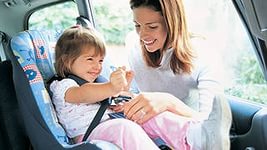 